Уважаемые коллеги!Министерство труда, занятости и миграционной политики Самарской области (далее – министерство) информирует Вас о том, что 01.08.2022 завершено расследование смертельного несчастного случая, происшедшего 27.06.2022.На территории г.о. Самара машинист насосных установок (63 года)                    ООО «Самарские коммунальные сети» (место регистрации юридического лица г.о. Самара, ОКВЭД 36.00.2 – распределение воды для питьевых и промышленных нужд) при работе по окраске стены потерял сознание и упал, в результате полученной травмы головы скончался спустя несколько часов в медицинском учреждении.В ходе расследования смертельного несчастного случая комиссией установлено, что причиной несчастного случая явилась неудовлетворительная организация производства работ.Вид происшествия – падение при разности уровней высот (с приставной лестницы).Кроме того, 26.08.2022 завершено расследование смертельного несчастного случая, происшедшего 07.07.2022.На территории г.о. Самара слесарь-монтажник (58 лет)                                            ООО «ТехноСтройМонтаж» (место регистрации юридического лица                               г.о. Новокуйбышевск, ОКВЭД 41.2 – строительство жилых и нежилых зданий) скончался на рабочем месте в результате падения в резервуар для хранения нефтепродуктов с высоты 15 м.В ходе расследования смертельного несчастного случая комиссией установлено, что причиной несчастного случая явилась неудовлетворительная организация производства работ.Вид происшествия – падение пострадавшего с высоты, в т.ч. при разности уровней высот (с деревьев, мебели, со ступеней, приставных лестниц, строительных лесов, зданий, оборудования, транспортных средств и т.д.) и на глубину (в шахты, ямы, рытвины и др.).В целях профилактики аналогичных несчастных случаев и в соответствии                       с Законом Самарской области от 10.07.2006 № 72-ГД «О наделении органов местного самоуправления на территории Самарской области отдельными государственными полномочиями в сфере охраны труда» прошу Вас дать поручение специалистам органа местного самоуправления, осуществляющим реализацию государственных полномочий в сфере охраны труда, предусмотреть при проведении совещаний и семинаров по охране труда и оказании работодателям, осуществляющим деятельность на территории муниципального образования (далее – работодатели), иных видов методической помощи рассмотрение вопроса об особенностях проведения соответствующих видов работ, а также довести вышеуказанную информацию о завершённых расследованием несчастных случаях до сведения работодателей и разместить ее на официальном сайте местной администрации в сети Интернет.Карпухина 2636867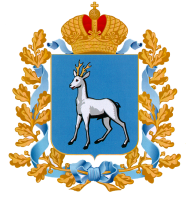 МИНИСТЕРСТВОТРУДА, ЗАНЯТОСТИ И МИГРАЦИОННОЙ ПОЛИТИКИ САМАРСКОЙ ОБЛАСТИ(Минтруд Самарской области)Ново-Садовая ул., д.106а, Самара, 443068Тел. 263-71-91, факс 263-70-69e-mail:info@samaratrud.ru;http://trud.samregion.ruОКПО03489361; ОГРН 1126316008642ИНН/КПП 6316179073/631601001№  на № _____________от_______________Информация о несчастных случаях, завершённых расследованием в августе 2022 годаРуководителям органов местного самоуправления городских округов                                        и муниципальных районов  
в Самарской области(по списку)